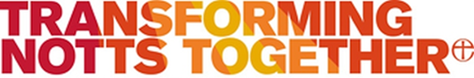 Post:			Inspiring Volunteer Development WorkerContract:		One year initially (further funding is being sought to develop the work)Hours:			Part time: 28 hrs p/w plus 7 days per month as part of an On Call rota.Salary:			£24,087 (£30,109 pro rata) plus 10% pro rata pension contributionLocation: 	Nottinghamshire- hybrid working, county-wide, with office in Lenton, Nottingham Line Management: 	Reporting to Transforming Notts Together Chief OfficerThe EmployerTransforming Notts Together: (TNT) was set up in 2012 jointly by the Church Urban Fund (CUF) and the Diocese of Southwell and Nottingham. Our vision is: “a society free from poverty and isolation where people are able to thrive.” Our mission is to contribute to this by: “inspiring, connecting and equipping churches in Notts as they help people break free from poverty and isolation arising from injustice and inequality.” We are a small and friendly team based around Notts. Previous employees have said, “It has been a joy working with so many colleagues and partners who are passionate about making a positive change” and “I will always look back on my time with TNT as a special period of learning and growth. It is a wonderful organisation that does fantastic work across Nottinghamshire.” (https://transformingnottstogether.org.uk/about )We offer hybrid working with a mixture of office based work, home working and meetings around the county. In order to support the development of a team identity, we ask that you spend time face to face with other staff team members at our Nottingham-based office. (Please note that though we offer flexible working, most of the team do not work on Fridays.)We operate as part of the Together Network (www.togethernetwork.org.uk)- a network of around 16 members who connect together to share resources, support, and work jointly on various pieces of work such as Places of Welcome and Wayfinder. The Together Network is a subsidiary of the Church Urban Fund (https://togethernetwork.org.uk ) who will be overseeing part of this work programme. This role will be based in our local Notts team, but also working closely with our partners, especially in Leicester and Manchester. A Team Based ApproachAt TNT, each staff member is tasked with a function rather than a project. These functions are related to our mission statement and are: connecting to partners, equipping local churches/faith based organisations, inspiring volunteers, and operations support. All staff members are therefore tasked with delivering all our projects, but each is responsible for a different stage of that project.All our work is focused on empowering and energising the local church and faith based organisations. We have a limited number of volunteer opportunities within TNT itself, rather, the Inspiring Volunteer Development Worker will seek to inspire people to get involved in a number of our partner projects (starting with the Wayfinder programme - see below) to help transform and modernise our volunteering across the faith sector, leading to development and innovation for all. Role DescriptionA full job Description is enclosed, in summary, this post is focused on inspiring volunteers. We want you to utilise your extensive knowledge of volunteering to inform and contribute to the development and implementation of volunteering in a range of churches and faith based organisations. By:Providing advice and consultancy on volunteering within TNT and churches/faith organisations.Leading on delivery and maintenance of systems and processes to support volunteer involvement.Developing and revising volunteer policies, procedures and working practices to bring about organisational change in volunteering involvement.Working with the Chief Officer to connect with churches, and wider public and voluntary sector partners to design, develop and pilot new volunteer opportunities across Nottingham Christian Action Network and TNT’s faith action networks across the county.Working with the Equipping and Network Development Worker to develop our volunteer training programme to ensure it is strategic, accessible to a wide range of groups and focused on promoting a culture of shared learning, engagement and wellbeing.Working with the Operations Lead to promote volunteering across our communication channels, and events to celebrate the impact of volunteers.Supporting the Wayfinder ProgrammeThis post is a new role but it builds on the Wayfinder programme, where we are about to start the third year of a three year programme. You will be charged with delivering the volunteering aspect of this work.Wayfinder is a volunteer-led homelessness prevention programme specifically designed to help people in insecure housing or at risk of homelessness to move forward in life.  It aims to support clients with low and mid-level needs who would benefit from support from Volunteer Community Mentors providing both emotional and practical support. Wayfinder is delivered by TNT in Nottinghamshire in partnership with three community hubs and the housing charity Hope into Action. Wayfinder Advocates in each of our partner organisations help identify clients, who may need to overcome social isolation and related barriers to tenancy sustainment by building long-term relationships.You will work with the Wayfinder Advocates and local churches/faith based organisations to connect potential volunteers to these clients. You will coordinate the training and support for these volunteers through their participation in this programme. Recruitment Process We welcome the unique contributions you will bring and encourage people from underrepresented communities and backgrounds to apply to join our team, including people with lived experience, people with disabilities, people from racialised communities, LGBTQ+ people and armed forces veterans.The post holder will be subject to an enhanced DBS check.If you have any questions please contact Simon Cartwright on 07873 801647 or simon@transformingnottstogether.org.uk To apply please send your CV and a covering letter referring to the enclosed job description regarding why you are suitable for this role to simon@transformingnottstogether.org.uk .Closing date is Friday 26th April (end of) with interviews in May in Lenton, Nottingham with the role starting in June/July 2024 depending on notice period.